Муниципальное бюджетное общеобразовательное учреждение г.Кудымкара «Средняя общеобразовательная школа №2»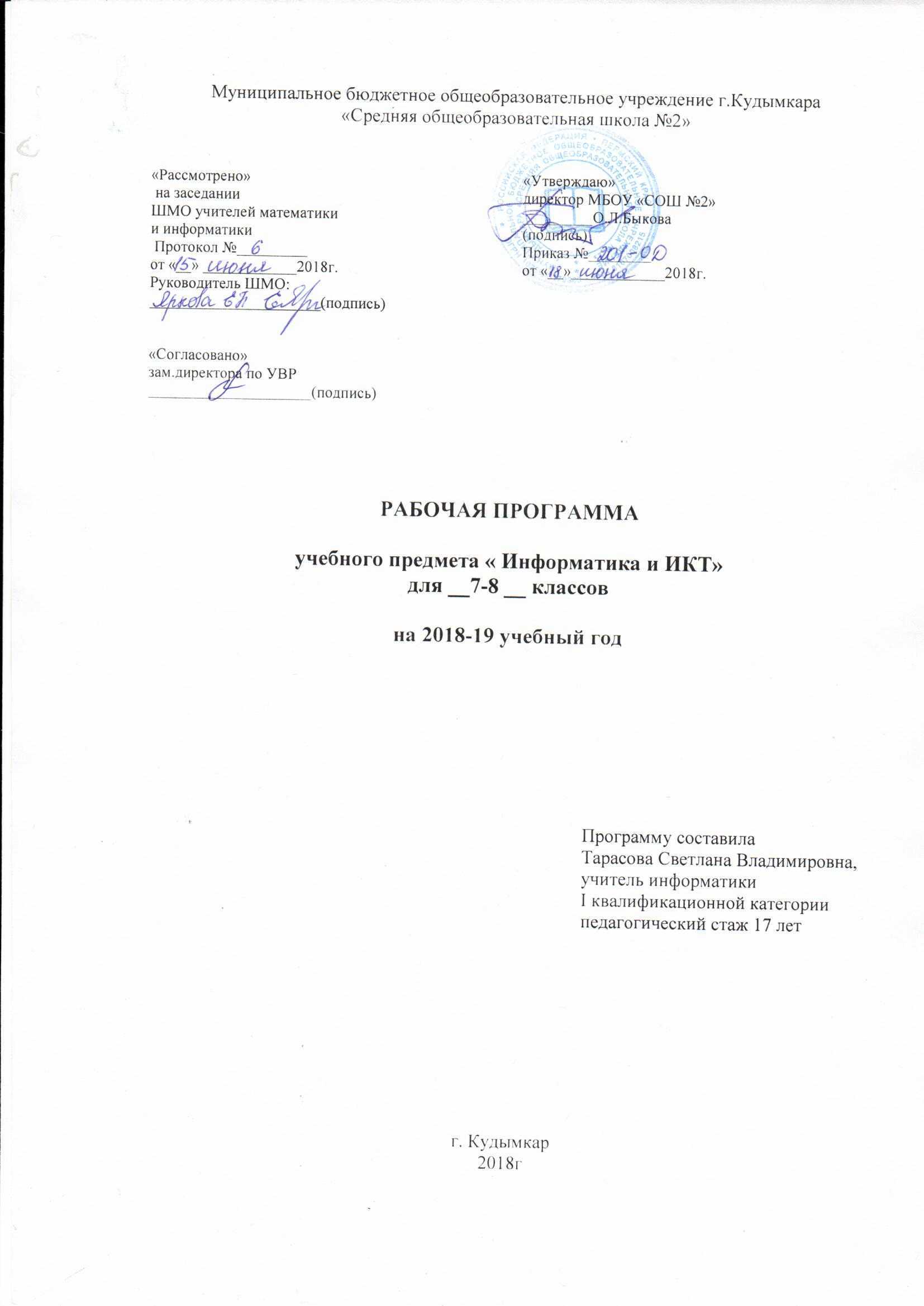 РАБОЧАЯ ПРОГРАММАэлективного курса «Программирование и другие вопросы информатика»для __11___классана 2018-19 учебный годПрограмму составилаПлотников Максим Вадимович, учитель информатики I квалификационной категориипедагогический стаж 8 летг. Кудымкар 2018гПояснительная запискаОсновная функция курсов по выбору в системе предпрофильной подготовки по информатике – выявление средствами предмета ее профессиональных интересов. Для того, чтобы у учащихся была реальная возможность выбора, число таких курсов должно быть значительным, а содержание – не дублировать базовый курс. Изучение основ программирования связано с развитием целого ряда таких умений и навыков, которые носят общеинтеллектуальный характер и формирование которых – одна из приоритетных задач современной школы. Изучение программирования развивает мышление школьников, способствует формированию у них многих приемов умственной деятельности. Здесь роль информатики сродни роли математики в школьном образовании. Поэтому не использовать действительно большие возможности программирования для развития мышления школьников, формирования многих общеучебных, общеинтеллектуальных умений и навыков было бы, наверное, неправильно.Изучая программирование на Паскале, учащиеся прочнее усваивают основы алгоритмизации, приобщаются к алгоритмической культуре, познают азы профессии программиста. Элективный курс «Программирование и другие вопросы информатики» является предметом по выбору для учащихся 11 классов старшей школы.  Курс рассчитан на год  (17 часов), который проводится в течение учебного года по 1 часу в неделю. Концентрированное изучение курса позволяет учащимся более полно выявить свои способности в изучаемой области знаний, создать предпосылки по применению освоенных умений в других учебных курсах, подготовить себя к осознанному выбору профессий, предусматривающих программирование. Курс ориентирован на предпрофильную подготовку учащихся по информатике. Он расширяет базовый курс по информатике и информационным технологиям, является практико- и предметно-ориентированным и дает учащимся возможность познакомиться с интересными, нестандартными вопросами информатики, проверить способности к программированию.Вопросы, рассматриваемые в курсе, выходят за рамки обязательного содержания. Вместе с тем, они тесно примыкают к основному курсу. Поэтому данный элективный курс будет способствовать совершенствованию и развитию важнейших знаний и умений в области информатики, предусмотренных школьной программой, поможет оценить свои возможности по информатике и более осознанно выбрать профиль дальнейшего обучения. Цели курса: Систематизация знаний и умений по теме «Программирование» и подготовка к государственной итоговой аттестации по информатике учащихся, освоивших основные общеобразовательные программы основного общего образования Задачи курса: Формирование у учащихся интереса к профессиям, связанным с программированием. Предоставление ученикам возможности реализовать свой интерес к выбранному курсу. Формирование алгоритмической культуры учащихся. Развитие алгоритмического мышления учащихся. Освоение учащимися всевозможных методов решения задач, реализуемых на языке программирования.Формирование у  учащихся навыков грамотной разработки программы. Углубление у школьников знаний, умений и навыков решения задач по программированию и алгоритмизации. В практической части предлагаются практические работы, направленные на отработку основных алгоритмических конструкций, на развитие логического мышления, на реализацию математических способностей учащихся в ходе составления программ.  Учебно - тематический план Планируемые результаты курсаВ рамках данного курса учащиеся овладевают следующими знаниями, умениями и способами деятельности: •  знают роль систем программирования в создании программ; •  у учащихся сформировано целостное представление об организации данных для эффективной программной обработки; •  знают основные алгоритмические конструкции и правила их записи, знакомы с основными способами организации данных; •  умеют составлять и записывать программы с использованием соответствующих алгоритмических конструкций; •  умеют распознавать необходимость применения той или иной алгоритмической конструкции при решении задачи; •  умеют организовывать данные для эффективной алгоритмической обработки; •  умеют разрабатывать алгоритмы и реализовывать их на языке программирования; •  умеют осуществлять отладку и тестирование программы;•  умеют решать задачи из ЕГЭ.Форма контроля за уровнем достижения учащихсяПредметом диагностики и контроля являются составленные алгоритмы и программы на языке программирования к предложенным задачам.   Оценка имеет различные способы выражения – устные суждения педагога, письменные качественные характеристики, систематизированные по заданным параметрам аналитические данные, в том числе и рейтинги.   Оценке подлежит в первую очередь уровень достижения учеников минимально необходимых результатов, обозначенных в целях и задачах курса.   Качество знаний и умений ученика оценивается следующими характеристиками: •  знание основных алгоритмических конструкций; • умение составить и записать алгоритм с использованием соответствующей алгоритмической конструкции; •  умение найти более эффективный способ решения задачи; •  умение тестировать программу. Литература: Информатика.Задачник-практикум: В 2 т./ Под ред. И.Г. Семакина: Т.1. М.: БИНОМ. Лаборатория знаний, 2002. Турбо-Паскаль в примерах : Кн. Для учащихся 10-11 кл./ А.Б. Николаев, Л. А. Акатнова, С. В. Алексахин и др. – М. : Просвещение, 2002.Карасев П.Н. Информатика(программирование)  10-11 класс.- Волгоград,2002Карасев П.Н. Задачи по инфрматике.- Волгоград, 2002О.Б. Воронкова  информатика: методическая копилка преподавателя –Ростов на Дону, 2007 год Методическое пособие «Изучение основ языка программирования Паскаль» -К.:ТГГПУ, 2006Практикум по изучению языка программирования Паскаль-К.: ТГГПУ, 2006Хлебостроев В.Г. Информатика и информационно-коммуникационные технологии- М.: 2005.http://books.kulichki.ru/data/pascal/pas1/ Полный обучающий курс Турбо Паскаль. http://ips.ifmo.ru/courses/pascal/ Курс лекций «Язык программирования Pascal ». http://www.gmcit.murmansk.ru/text/information_science/profile/methodic/pascal/pascal.html - 40 уроков по Pascal . №темыНазвание темы курсаФорма занятийФорма занятий№темыНазвание темы курсатеорияпрактикаПростые алгоритмы1Алгоритмы и исполнители2Циклы0,50,5Ветвления0,50,5Программы с циклами 1Программы с ветвлениями1Массивы1Ввод и вывод массива1Обработка массива1Сортировка массива1Рекурсия 0,50,5Функции и процедуры0,50,5Решение задач № 8, 11 из ЕГЭ1Решение задач № 19, 25 из ЕГЭ1Решение задач № 20, 24 из ЕГЭ1Решение задач № 21, 27 из ЕГЭ1ИТОГО413